مدیر محترم گروه :                     با توجه به اتمام پایان نامه دانشجو                               داوران پیشنهادی جهت شرکت در جلسه دفاعیه به  شرح زیر معرفی می گردند. نام و نام خانوادگی دانشجو:                                                         ورودی:استاد راهنما:استاد مشاور:عنوان پایان نامه:داوران پیشنهادی: (حداقل دو داور در هر ستون ذکر گردد.)پایان نامه  و مقالات مستخرج از پایان‏نامه و پیشینه داوران خارجی پیوست  می‏گردد.					نام و نام خانوادگی استاد راهنما:					امضا:شورای محترم تحصیلات تکمیلی دانشکده مهندسی برق:بنا به تصمیم گروه                 در جلسه تاریخ                      داوران پایان نامه با اولویت زیر تعیین گردند. (در صورتی که داوران اول موفق به حضور در جلسه دفاعیه نگردیدند، از داوران بعدی به ترتیب اولویت می توان جهت همکاری دعوت نمود.)داوران انتخابی:امضا اعضای گروه: (فرم امضا شده در حکم صورت جلسه گروه می باشد.)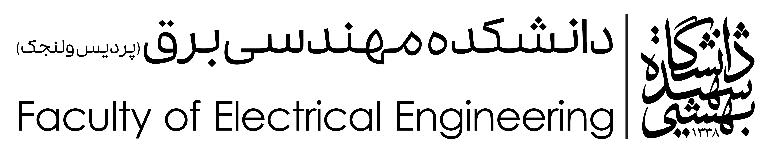 به نام خدافرم تعیین داوران پایان نامه   کارشناسی ارشدداور داخلیداور خارجیمرتبه علمی داور خارجیمحل خدمت داور خارجی1-1-2-2-3-3-داخلیخارجی (محل خدمت ذکر گردد.)خارجی (محل خدمت ذکر گردد.)1-1-2-2-3-3-